Постановление председателя Совета30 декабря 2019 года № 5О внесении изменений и дополнений в учетную политикуСовета городского округа город Стерлитамак Республики БашкортостанРуководствуясь Федеральным законом от 06.12.2011г. № 402-ФЗ «О бухгалтерском учете», приказами Минфина России от 01.12.2010 г. № 157н «Об утверждении единого плана счетов бухгалтерского учета для органов государственной власти, органов местного самоуправления, органов управления государственными внебюджетными фондами, государственных академий наук, государственных (муниципальных) учреждений и инструкции по его применению», от 07.12.2018 года № 256н «Запасы», от 30.05.2018 года № 124н «Резервы. Раскрытие информации об условных обязательствах и условных активах», от 29.06.2018 года № 145н «Долгосрочные договоры»ПОСТАНОВЛЯЮ:Внести изменения и дополнения в учетную политику Совета городского округа город Стерлитамак Республики Башкортостан, утвержденную постановлением председателя Совета городского округа город Стерлитамак Республики Башкортостан от 18.07.2017 года № 3 (в ред. от 12.07.2018г. № 1, от 28.12.2018г. № 3).Подраздел «Материально-производственные запасы» раздела 2 «О способах ведения бухгалтерского учета» дополнить следующими словами:Единица учета материальных запасов в учреждении – номенклатурная (реестровая) единица.Исключение: группы материальных запасов, характеристики которых совпадаютматериальные запасы с ограниченным сроком годности – медикаменты и др., а также товары для продажи. Единица учета таких материальных запасов – партия.Решение о применении единиц учета «однородная (реестровая) группа запасов» и «партия» принимает комиссия по поступлению и выбытию активов.»Подраздел «Резервы учреждения» раздела 2 «О способах ведения бухгалтерского учета» дополнить следующими словами:	Резерв по искам и претензионным требованиям создается в случае, когда на отчетную дату учреждение является стороной судебного разбирательства. Величина резерва устанавливается на основании экспертного мнения юридической службы учреждения.».Председатель Советагородского округагород Стерлитамак	Республики Башкортостан							А.А.Ширяев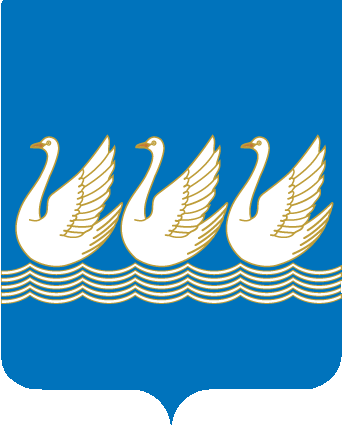 Башkортостан РеспубликаhыСтeрлетамаk kалаhыkала округыСоветы453100, Стeрлетамаk,Октябрь проспекты, 32тел. 24-16-25, факс 24-15-74Республика БашкортостанСОВЕТгородского округагород Стерлитамак453100, Стерлитамак, проспект Октября, 32тел. 24-16-25, факс 24-15-74